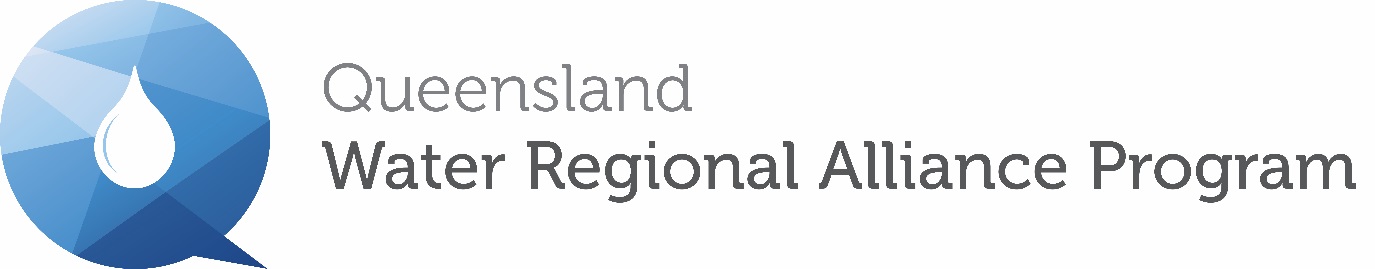 QWRAP Bid Pool Arrangements2020-2022Document 1 – Bid Pool OverviewFebruary 2020OverviewThe Queensland Water Regional Alliance Program (QWRAP) is funded by the Queensland Government to support local governments wishing to progress regional approaches for provision of drinking water and sewerage services. QWRAP was initiated in July 2011 and is administered by the Queensland Government, Local Government Association of Queensland (LGAQ), and qldwater with the participation of local government service providers. QWRAP’s central objective is to assist groups of Queensland council service providers to increase regional collaboration aligned with the “regional collaboration maturity model” (see Table 1). The model encompasses eight stages ranging from minimal collaboration through to the creation of alternative institutional service delivery arrangements.Table 1: Description of maturity levels.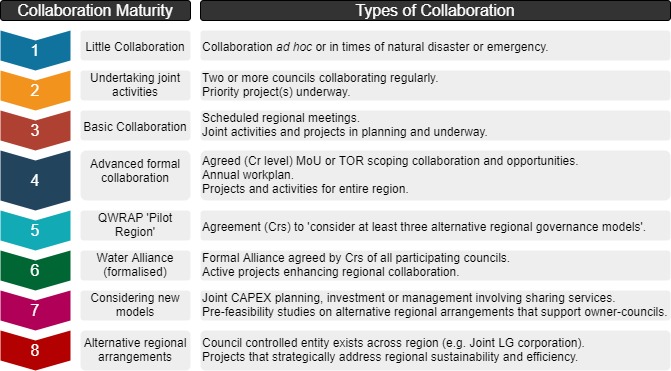 QWRAP competitive bid pool funding is available for designated regional groups for work that contributes to the region progressing through the collaboration model, the groups are: RAPAD Water Alliance, WBBROC Water Alliance, FNQROC group, WIM Water Alliance and, DASB. Limited funding may be allocated to other regions subject to availability (see Table 2).Figure 1. Typical stages of development of QWRAP regional collaborationBid Pool The Bid Pool consists of two components:1. Funding for Joint Activities and ProjectsThis component supports joint activities building regional collaboration. Generally, a co-contribution in cash and kind will be expected for joint activities. The proportion of Bid Pool contribution to a joint activity may increase as a regional alliance progresses through the regional collaboration maturity model (see Table 2). Examples of typical projects and activities undertaken at each level of the maturity model are provided in Attachment 1. The standard process for developing bid pool projects is summarised in Figure 2 and a template and guideline for applying for bid pool funding for projects and activities is provided in DOCUMENT 2 and a template for reporting at finalisation of the project is in DOCUMENT 3.Figure 2. Processes for accessing bid pool funding for projects and activities Joint Projects and Activities2. Annual funding for Regional Coordination  This component subsidises salary costs of a regional coordinator. The regional coordinator acts as secretariat and provides administrative and project management support to a regional alliance. This includes, among other things, preparation of funding requests, funding acquittals and reporting documents. The regional coordinator supports the leadership and strategic direction of a regional alliance, and monitors and reports on project outcomes. The role may be performed by a local government employee, Regional Organisation of Councils (ROC) employee or an external party and may be shared. No co-contribution is required.The regional coordinator must prepare an Annual Workplan (see Template and Guideline in DOCUMENT 4) each year describing their tasks and the objectives of the group (see Figure 3). An annual report and acquittal must be prepared annually (see Template and Guideline in DOCUMENT 5) outlining the benefits accrued during the year and acquitting all funding provided through QWRAP.Figure 3. Processes for accessing bid pool funding for regional coordinator 3.0 Bid Pool funding allocation QWRAP funding is fixed annually and is allocated to the coordinator in each of the five funded regions and then on a competitive, first-come, first-served basis. Regional coordinators or chairpersons are encouraged to discuss opportunities or develop applications iteratively with the LGAQ. A summary of availability of QWRAP funding is provided in Table 2.Figure 4. Summary of the QWRAP funding Guidelines and TemplatesTable 2: QWRAP Support provided at each level or collaboration maturity.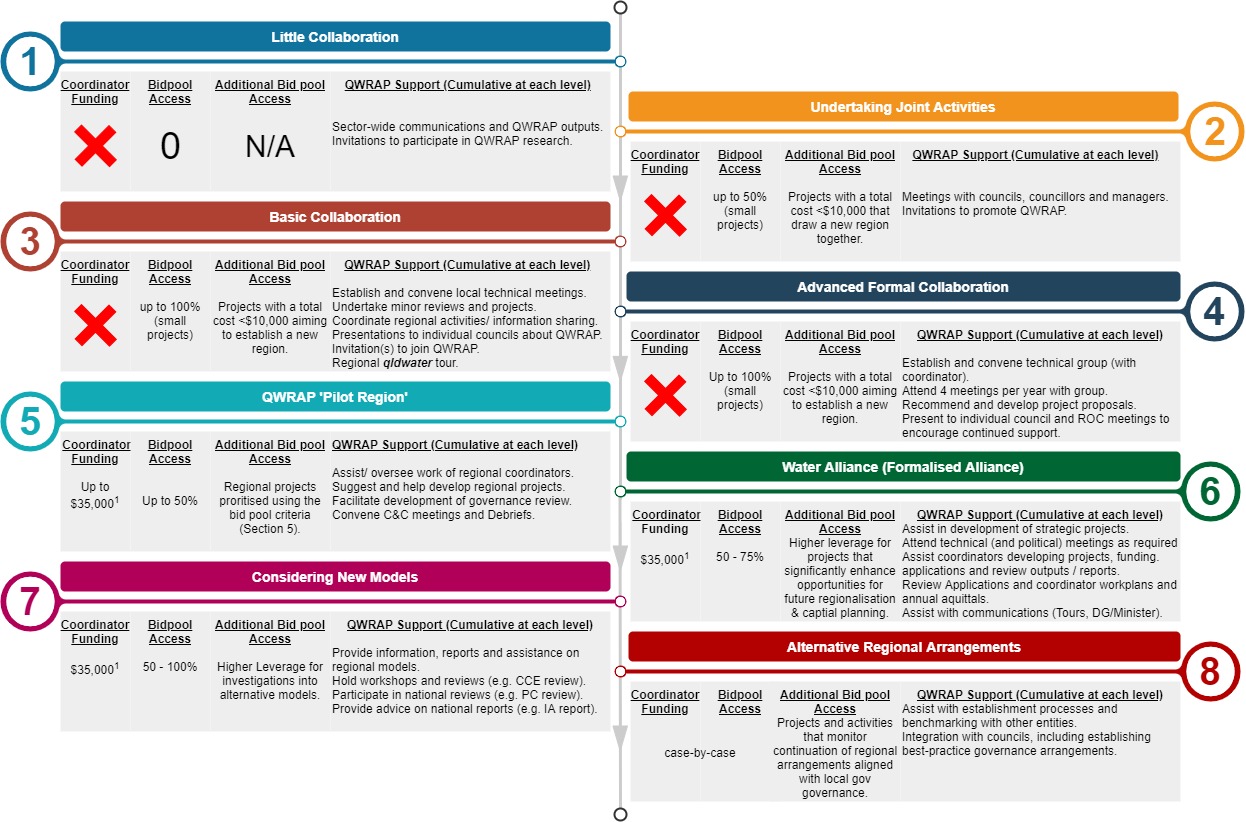 Coordinator funding need not be matched but Bid Pool funding allocations require contributions from participating councils.Key ContactsFurther information is available at the QWRAP website: http://www.qldwater.com.au/QWRAPAttachment 1: Examples of typical projects and activities undertaken at each level of the maturity model.OrganisationNamePositionPhone NumberEmailLGAQSubathra RamachandramLead Water and Wastewater07 3000 2237Subathra_ramachandram@lgaq.asn.auqldwaterDr Rob FearonDirector, Innovation Partnerships07 3632 6850rfearon@qldwater.com.auqldwaterRyan CosgroveResearch Coordinator07 3632 6852rcosgrove@qldwater.com.auStage 1. Minor collaboration. Collaboration ad hoc or in times of emergency or natural disaster. Stage 1. Minor collaboration. Collaboration ad hoc or in times of emergency or natural disaster. Level of CompetenceDescriptors BasicOccasional joint operations in unusual or emergency circumstancesModerateAs above, plus:Occasional sharing of plant and equipment HighAs above, plus:Occasional joint training Examples of joint activities & projectsAssistance provided during emergencies or in disaster recoveryInformal arrangements for sharing plant and equipmentTraining, information or conferences provided for staff of multiple councilsStage 2. Undertaking joint activities.Two or more councils collaborating regularly.Stage 2. Undertaking joint activities.Two or more councils collaborating regularly.Level of CompetenceDescriptors BasicStage 1 High Competence, plus:Administrative arrangements for undertaking a joint project(s).ModerateAs above, plus:Formal arrangements for joint skills development and/or multiple joint projects.HighAs above, plus:Joint activities related to financial, operational, WHS, customer sustainability risksExamples of joint activities & projectsProjects to analyse and/or mitigate financial, operational, WHS or customer risks.Joint operations, planning or procurement.Joint Skills development activities and programs.Stage 3. Basic collaboration.Stage 3. Basic collaboration.Level of CompetenceDescriptorsBasicStage 2 High Competence, plus:Technical working committees establishedModerateAs above, plus:Regular meetings to plan and execute joint project(s)HighAs above, plus:Planning for formalised collaboration Examples of joint activities & projectsAlignment of regulatory and reporting requirements (e.g. DWQMPs, annual STP reports).Joint regulatory (e.g. KPI) reporting and process improvement.Projects to review or plan for more formal regional approachesProjects that examine strategic needs or sustainability for the regionStage 4. Advanced collaboration.Stage 4. Advanced collaboration.Level of CompetenceDescriptorsBasicStage 3 High Competence, plus:Elected member Memorandum of Understanding, TOR or other agreement ModerateAs above, plus:Annual workplanCommon contracting and procurement documentationHighAs above, plus:Joint activities in process cover a range of activities (i.e. beyond joint procurement)Projects leverage other external fundingExamples of joint activities & projectsCommon approaches to aspects of asset management or planningSkills and staff-sharing across the region or with other regionsStrategic infrastructure planning and investmentExamination of standards, documentation and reporting formatsPlanning or reviews to underpin analysis of alternative institutional arrangementsStage 5. QWRAP Pilot Region.	Stage 5. QWRAP Pilot Region.	Level of CompetenceDescriptors BasicStage 4 High Competence, plus:Agreement at Cr level to consider at least three alternative institutional arrangements for managing water and sewerage services.ModerateAs above, plus:Institutional review planned and underwayHighAs above, plus:Individual councils considering alternative institutional models and responding to recommendationsExamples of joint activities & projectsReview of alternative institutional arrangementsStage 6.  Established Regional Water Alliance. Stage 6.  Established Regional Water Alliance. Level of CompetenceDescriptors BasicStage 5 High Competence, plus:Establishment of regional alliance with agreement on process to undertake joint activities with opt-out provisions and endorsement from strategic (councillor) group.ModerateAs above, plus:Water Alliance undertaking regular, planned activities and joint projectsHighAs above, plus:Examination of full cost recoveryJoint activities that enable regional integration of services and processes Strategic asset managementStrategic Regional PlanExamples of joint activities & projectsAssessment of barriers to regional full-cost pricing.Agreement on regional standards and processes.Joint negotiation with regulators and Qld Government.Regional Strategic Planning (e.g. water security, environmental stewardship, investment)Joint and customer engagement programs.Regional asset condition assessment, failure analysis and attribution of criticalityStage 7. Implementation and investigation of new models.Stage 7. Implementation and investigation of new models.CompetenceDescriptors BasicStage 6 High Competence, plus:Revisit Regional Governance reviewInvestigation reports on alternative institutional service delivery modelsModerateAs above, plus: Joint asset planning, investment and managementHighAs above, plus: Joint investment for regional water securityQuantification of community service obligationsExamination of transparent pricing models for full cost recoveryJoint design and procurement of repair and renewal servicesInvestigating regional customer service standardsConsistent customer complaint and response practicesDemonstrated leadership in environmental stewardshipExamples of joint activities & projectsRegional capital planning, investment Joint outsourcing of major operations to contractorsRegional W&S asset managementFormal and ongoing staff-sharing arrangements.Shared approach to ensuring customer service standards.Regional benchmarking.Stage 8. Alternative institutional service delivery arrangements.Stage 8. Alternative institutional service delivery arrangements.Level of CompetenceDescriptors BasicStage 7 High Competence, plus:Agreement to form statutory body, LG owned corporation, joint local government or some other entityModerateAs above, plus:Independent utility formed and governed by participating councilsHighAs above, plus;Adoption of transparent pricing models for full cost recovery (identifying community service obligation payments)Successful benchmarking against entities of a similar size nationallySustainable financial ratios with transparent investment strategiesExamples of joint activities & projectsExamination and implementation of regional price path for cost recovery (regional CSOs).Regional, strategic infrastructure planning and investment.Guidance and training on good governance measuresBenchmarking against other entities.Whole-of-water cycle planning and development.Independent budgeting, borrowing and strategic planning oversight.Alignment with council customer engagement and liveability programs.Alignment with Sustainability Development Goals.